СВОДНАЯ ВЕДОМОСТЬоценок результатов выполнения профессионального комплексного задания Всероссийской олимпиады профессионального мастерства обучающихся по специальностям среднего профессионального образованияв 2019 году Профильное направление Всероссийской олимпиады  13.00.00  ЭЛЕКТРО- И ТЕПЛОЭНЕРГЕТИКАСпециальность/специальности СПО  13.02.11 Техническая эксплуатация и обслуживания электрического и электромеханического оборудования (по отраслям)Этап Всероссийской олимпиады 	НАЧАЛЬНЫЙ	«26-27» ноября 2019 года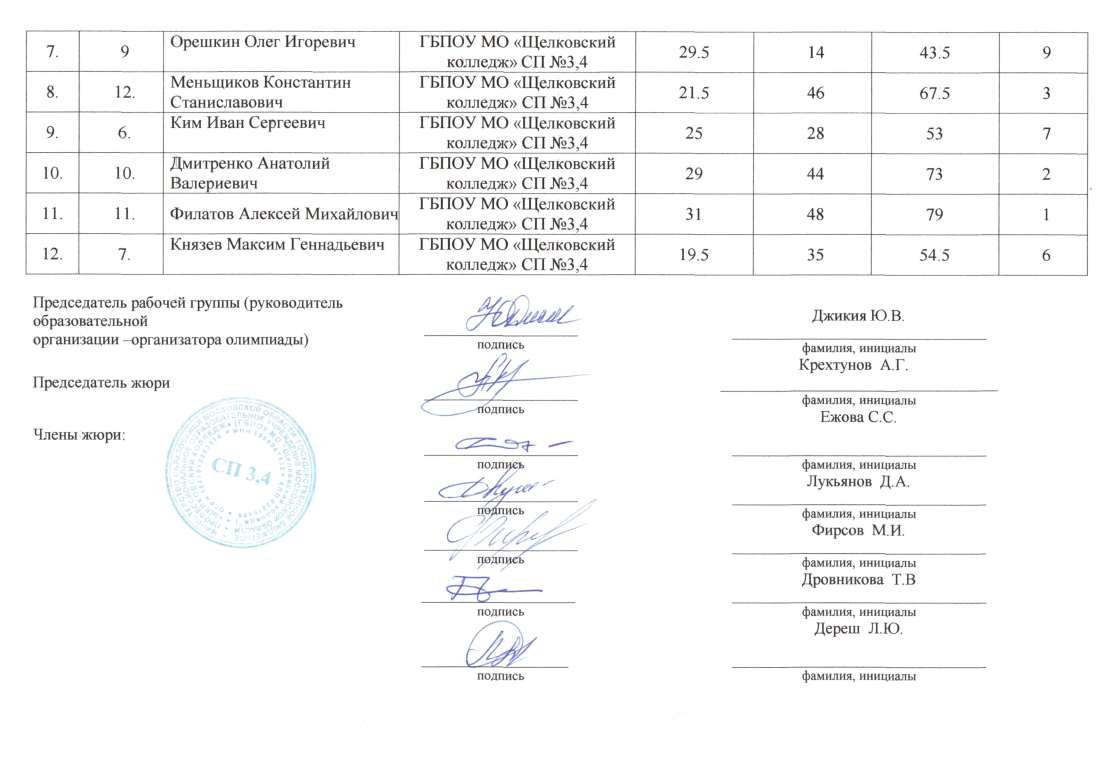 №п/пНомер участника,полученный при жеребьевкеФамилия, имя, отчество участника, код специальности, специальностьНаименование образовательной организацииОценка результатов выполнения профессионального комплексного заданияв баллахОценка результатов выполнения профессионального комплексного заданияв баллахИтоговая оценка выполнения профессионального комплексного заданияв баллахЗанятоеместо №п/пНомер участника,полученный при жеребьевкеФамилия, имя, отчество участника, код специальности, специальностьНаименование образовательной организацииКомплексное задание I уровняКомплексное задание II уровняИтоговая оценка выполнения профессионального комплексного заданияв баллахЗанятоеместо 123456781.3Сычев Данила СергеевичГБПОУ МО «Щелковский колледж» СП №3,4181836102.5Якубович Вадим АлексеевичГБПОУ МО «Щелковский колледж» СП №3,420.53050.583.8Петрушин Сергей АлексеевичГБПОУ МО «Щелковский колледж» СП №3,431487914.2Капрелов Антон СергеевичГБПОУ МО «Щелковский колледж» СП №3,419466545.1Халилюлин Владислав ЭльдаровичГБПОУ МО «Щелковский колледж» СП №3,427315856.4Потехин Михаил ДмитриевичГБПОУ МО «Щелковский колледж» СП №3,419143311